Underlag till rådgivning kvävestrategi för ekologiska gårdarPlanerat besökInstruktion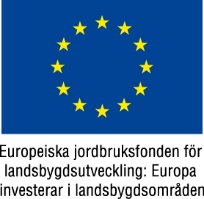 För att rådgivningen skall bli så givande som möjligt är det bra att ta fram underlag och fundera på nedanstående punkter. Dokumentation från startbesöket och en aktuell växtnäringsbalans skall finnas som underlag för att kvävestrategimodulen skall kunna genomföras. Följande behövs före besöketDel 1. Huvudsaklig växtföljd (eller växtföljder om du har flera)Under Bearb. anger du vanligaste tidpunkt för höstbearbetning/upptagning (se tabell med tidpunkter på nästa sida). Uppgift om höstbearbetning behövs för att beräkna utlakning. (tid = tidig höstbearbetning, sen = sen höstbearbetning, vår = vårbearbetning)Grödfördelning på gården (fyll i arealer eller %)Del 2. Gödslings- och ogrässtrategi för gårdens grödorAnge om odlingen är ex. utsädesodling, brödvete eller fodervete, maltkorn resp. foderkornDel 3. Grödfakta de senaste årenDel 4. Eventuella provtagningsresultat
Skriv in uppgifter från t ex N-min, stallgödselprover, N-sensor, växtsaftanalys, stallgödselanalyser, skördekartering, nollrutor och annat som är av intresse  _______-dagen den  ______    kl  _______Namn: ___________________________________Adress: ___________________________________Tel.:     ____________________________________Fyll i så många uppgifter som möjligt före besöket NamnFörklaring1VäxtföljdGårdens dominerande växtföljd eller växtföljder inklusive dominerande jordart och markvärde för dessa.2GödslingsstrategiGödslingsstrategi för gårdens grödor vad avser val av gödselmedel, stallgödseltillförsel, delning av kvävegivan samt radgödsling. Skilj på olika grödvarianter. 3Skördenivå och kvalitetsparametrarSkördenivå och kvalitetsparametrar för gårdens grödor de senaste åren. Viktigast är kvalitet på kvarnvete, maltkorn och potatis.4ProvtagningsresultatUppgifter från t ex kalksalpetermätning, N-min, stallgödselprover, växtsaftsanalys etc. om sådant finnsDet finns alltid en osäkerhet i uppgifterna och analysen blir inte bättre än indata men samtidigt är det ofta bättre med en uppskattad siffra än ingen alls. Ju fler uppgifter som finns framme från början, desto större möjlighet till en djupare och gårdsspecifik diskussion. Glöm inte bort att du själv är den främsta experten hur det ser ut på din gård.Växtföljd 1Växtföljd 1Växtföljd 2Växtföljd 2GrödaBearb.ÅrGrödaBearb.Ex.HöstvetevårEx. PotatistidÅr 1År 1År 2År 2År 3År 3År 4År 4År 5År 5År 6År 6År 7År 7År 8År 8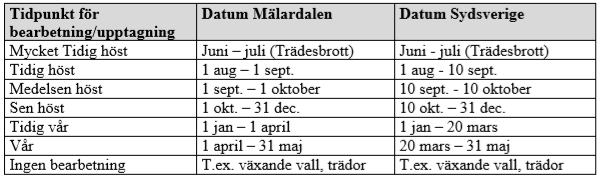 Ungefärlig jordartsfördelningUngefärlig jordartsfördelning%Ungefärlig jordartsfördelningUngefärlig jordartsfördelning%Svagt leriga jordar, under 5 % lerSvagt leriga jordar, under 5 % lerSvagt leriga jordar, under 5 % lerSvagt leriga jordar, under 5 % lerLeriga jordar, 5-15 % lerLeriga jordar, 5-15 % lerLeriga jordar, 5-15 % lerLeriga jordar, 5-15 % lerLättleror, 15-25 %Lättleror, 15-25 %Lättleror, 15-25 %Lättleror, 15-25 %Mellan/styva leror, över 25 % lerMellan/styva leror, över 25 % lerMellan/styva leror, över 25 % lerMellan/styva leror, över 25 % lerMulljordMulljordMulljordMulljordSUMMASUMMA100SUMMASUMMA100Dominerande PK-klassDominerande PK-klassKlassDominerande PK-klass  Dominerande PK-klass  KlassP-AL (II, III, IV eller V)P-AL (II, III, IV eller V)P-AL (II, III, IV eller V)P-AL (II, III, IV eller V)K-AL (I, II, III eller IV)K-AL (I, II, III eller IV)K-AL (I, II, III eller IV)K-AL (I, II, III eller IV)GrödaArealArealfördelning i %BrödsädFodersädOljeväxterTrindsäd (ärter, havre/ärt, åkerböna)PotatisSlåttervallBetesvallGröngödslingsvallFrövallÖvriga grödorSUMMAha100 %GrödaGödselmedelinkl. stallgödsel, ange varje spridningstillfälle för sig vid delade givorMängdOgrässtrategi, problemogräs, etcÖvrigtGrödaSkördenivåkg resp. ton per haKvalitetsparametrarEx proteinhalt, sockerhalt, stärkelsehaltÅrÅr År År  År År År  År År År  År År År  År År År  År År År  År År År  År År 